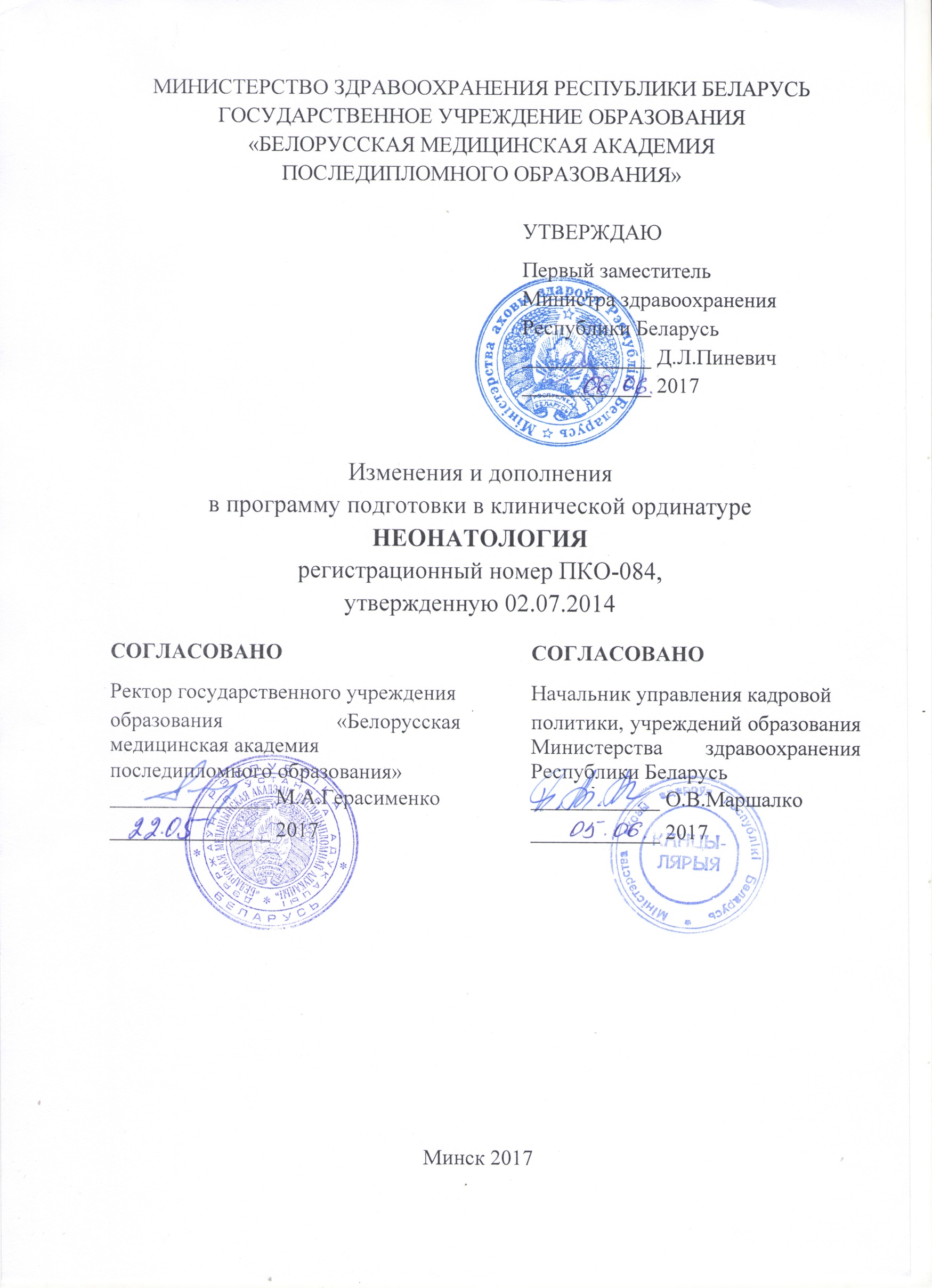 АВТОРЫ: заведующий кафедрой неонатологии и медицинской генетики государственного учреждения образования «Белорусская медицинская академия последипломного образования», доктор медицинских наук, профессор Г.А.Шишко; доцент кафедры неонатологии и медицинской генетики государственного учреждения 	образования 	«Белорусская 	медицинская академия последипломного образования», кандидат медицинских наук, доцент 
И.М.Крастелева; доцент кафедры неонатологии и медицинской генетики государственного учреждения 	образования 	«Белорусская 	медицинская академия последипломного образования», кандидат медицинских наук, доцент Ю.А.Устинович; доцент кафедры неонатологии и медицинской генетики государственного учреждения образования «Белорусская медицинская академия последипломного образования», кандидат медицинских наук, доцент Н.В.Румянцева; ассистент кафедры неонатологии и медицинской генетики государственного учреждения образования «Белорусская медицинская академия последипломного образования», кандидат медицинских наук М.В.АртюшевскаяРЕКОМЕНДОВАНЫ К УТВЕРЖДЕНИЮ: Кафедрой неонатологии и медицинской генетики государственного учреждения образования «Белорусская медицинская академия последипломного образования» (протокол № 5 от 07.03.2017);Научно-методическим советом государственного учреждения образования «Белорусская медицинская академия последипломного образования» 
(протокол № 5 от 05.05.2017) Внести в программу подготовки в клинической ординатуре по специальности «Неонатология», регистрационный номер ПКО-084, утвержденную Первым заместителем Министра здравоохранения Республики Беларусь 01.07.2014, следующие изменения и дополнения:1. По тексту слова «клиника» заменить соответственно словами «клиническая картина». 2. В примерном плане подготовки:подпункт 2.1.1.2. изложить в следующей редакции:пункт 2.1.8. изложить в следующей редакции:пункт 2.1.10. изложить в следующей редакции:подпункт 2.2.1.1. изложить в следующей редакции:подпункт 2.2.1.5. изложить в следующей редакции:пункт 2.2.2. изложить в следующей редакции:пункт 2.2.4.1. изложить в следующей редакции:пункт 2.2.4.2. изложить в следующей редакции:пункт 2.2.5.1. изложить в следующей редакции:пункт 2.2.6.1. изложить в следующей редакции:пункт 2.2.6.2. изложить в следующей редакции:пункт 2.2.9. изложить в следующей редакции:пункт 2.3.1. изложить в следующей редакции:пункт 2.3.1.1. изложить в следующей редакции:пункт 2.3.2. изложить в следующей редакции:пункт 2.3.3. изложить в следующей редакции:пункт 2.3.4. изложить в следующей редакции:пункт 2.3.5.1. изложить в следующей редакции:пункт 2.3.5.5. изложить в следующей редакции:3. В содержании программы:пункт 1.1. изложить в следующей редакции «1.1. Основы управления здравоохранением в Республике Беларусь  Здравоохранение как компонент социально-экономического развития страны. Источники финансирования здравоохранения. Организация здравоохранения в зарубежных странах. Всемирная организация здравоохранения (ВОЗ), основные направления деятельности. Участие Республики Беларусь в деятельности ВОЗ.Здравоохранение Республики Беларусь, его структура. Полномочия Президента Республики Беларусь, Совета Министров Республики Беларусь, других государственных органов и государственных организаций в области здравоохранения.Основные принципы государственной политики Республики Беларусь в области здравоохранения. Вопросы здравоохранения в важнейших общественно-политических, законодательных и нормативных правовых актах: Конституция Республики Беларусь, законы Республики Беларусь, постановления Совета Министров Республики Беларусь и др.Виды медицинской деятельности. Организация оказания медицинской помощи. Виды, формы и условия оказания медицинской помощи. Государственные социальные минимальные стандарты: определение, виды. Государственные минимальные социальные стандарты в области здравоохранения. Научные основы управления здравоохранением. Методы управления. Функции управления. Социально-психологические аспекты управления. Программно-целевое управление. Государственные программы в сфере здравоохранения. Государственная программа «Здоровье народа и демографическая безопасность Республики Беларусь» на 2016–2020 годы.Региональная программа государственных гарантий по обеспечению граждан Республики Беларусь доступным медицинским обслуживанием (РПГГ). Структура РПГГ. Среднереспубликанские нормативы объемов медицинской помощи (амбулаторно-поликлиническая помощь, медицинская помощь в стационарных условиях, скорая медицинская помощь).Управление кадрами в здравоохранении. Кадровое обеспечение здравоохранения. Конфликты и их разрешение.Основы маркетинга в здравоохранении, его виды и социально-психологические аспекты. Маркетинг медицинских технологий. Рынок медицинских услуг. Планирование медицинской помощи в амбулаторных условиях. Функция врачебной должности. Планирование медицинской помощи в стационарных условиях.Финансирование здравоохранения, источники финансирования. Оплата труда медицинских работников.Экономика здравоохранения. Виды эффективности в здравоохранении (медицинская, экономическая, социальная). Оценка эффективности в здравоохранении.Медицинская статистика. Применение медицинской статистики в деятельности организаций здравоохранения. Методика анализа деятельности организаций здравоохранения. Основные показатели деятельности больничных и амбулаторно-поликлинических организаций. Медицинская документация. Модель конечных результатов как критерий оценки деятельности организаций здравоохранения.Общественное здоровье и методы его изучения. Факторы, определяющие уровень общественного здоровья, их характеристика. Важнейшие медико-социальные проблемы. Демографическая политика государства. Демографическая безопасность. Цель и задачи, принципы обеспечения демографической безопасности. Понятие и критерии демографических угроз.Основные тенденции демографических процессов в Республике Беларусь и зарубежных странах. Факторы,  определяющие особенности и динамику современных демографических процессов. Современные подходы к изучению заболеваемости и инвалидности населения. Методы изучения заболеваемости, их сравнительная характеристика. Международная статистическая классификация болезней и проблем, связанных со здоровьем, 10-го пересмотра (МКБ-10). Инвалидность.Основные категории организации и экономики здравоохранения: доступность, качество и эффективность медицинской помощи. Основные мероприятия по улучшению доступности медицинского обслуживания населения. Методология управления качеством и эффективностью медицинской помощи. Содержание системы управления качеством медицинской помощи в организациях здравоохранения Республики Беларусь.Первичная медицинская помощь (ПМП): цели, задачи, функции. Врач общей практики, функции, организация работы, преемственность с другими врачами-специалистами.Организация диспансеризации населения. Профилактические осмотры: цели, задачи. Специализированная и высокотехнологичная медицинская помощь: цели, задачи, функции.Медико-социальная и паллиативная медицинская помощь.Основы медицинской экспертизы и медицинской реабилитации. Организация медицинской помощи в амбулаторных и стационарных условиях. Законодательство в области санитарно-эпидемиологического благополучия населения. Организация и проведение санитарно-противоэпидемических мероприятий. Задачи центра гигиены и эпидемиологии (ЦГиЭ).Гигиеническое воспитание населения как одно из направлений профилактики заболеваний, формирования здорового образа жизни. Профилактика неинфекционных заболеваний. Минская декларация по итогам Европейской министерской конференции ВОЗ.»;пункт 1.2. изложить в следующей редакции «1.2. Медицинская информатика и компьютерные технологии Информация и её обработка. Основные категории и понятия информатики. Информатика и информационные технологии. Виды медицинской информации. Характеристики медицинской информации. Состав аппаратного обеспечения персонального компьютера, характеристика основных периферийных устройств. Устройства  хранения информации. Сканирование информации. Настройка BIOS, установка драйверов.Операционная система. Классификация операционных систем. Графический пользовательский интерфейс. Основные программные приложения. Файловые системы. Файлы и каталоги. Права доступа к файлу. Другие функции файловых систем. Инсталляция программного обеспечения. Сервисные программные средства. Служебные программы.Принципы построения вычислительных сетей. Internet, intranet, VPN.  Программные и аппаратные компоненты вычислительной сети. Электронная оргтехника. Современные средства связи и их взаимодействие с компьютерной техникой. Принципы построения локальных вычислительных сетей.Использование прикладных программ общего назначения: текстовых редакторов, электронных таблиц, графических редакторов, средств создания презентаций, пакетов стандартных программ офисного назначения. Применение электронных таблиц в задачах обработки медицинской информации. Вычисления, анализ данных, поддержка принятия решений. Пакеты статистической обработки данных. Ввод данных, обработка, анализ результатов с помощью программ Microsoft Excel, Statistika, SPSS. Медицинские автоматизированные системы.Организационная структура Интернета. Основные протоколы сети Интернет. Система доменных имен DNS.  Защита информации. Криптография. Электронная цифровая подпись.Сервисы Веб 2.0. Отличительные особенности. «Облачные технологии»: понятие, история возникновения, достоинства и недостатки, перспективы внедрения и развития в здравоохранении.»;пункт 1.3. изложить в следующей редакции «1.3. Клиническая фармакология Предмет и задачи клинической фармакологии. Клиническая фармакодинамика, оценка основных параметров. Принципы механизма действия лекарственных средств, их специфичность и избирательность. Общие принципы фармакотерапии, выбора лекарственных средств, дозы, режима дозирования.Клиническая фармакокинетика, основные показатели, методы оценки. Основные фармакокинетические процессы: адсорбция, связь с белком, биотрансформация, распределение, выведение.Основные принципы доказательной медицины.Фармакогенетика и взаимодействие лекарственных средств.Нежелательные реакции на лекарственные средства: пути предупреждения и коррекции.Возрастные и физиологические особенности применения лекарственных средств.Клиническая фармакология лекарственных средств отдельных фармакологических групп. Клиническая фармакология лекарственных средств, используемых для фармакотерапии неотложных состояний в кардиологии и пульмонологии.»;пункт 2.1.6. изложить в следующей редакции«2.1.6. Организация неонатальной службы в Республике БеларусьЧетырехуровневая система оказания медицинской помощи новорожденным детям. Основные нормативные правовые акты Министерства здравоохранения Республики Беларусь, регламентирующие деятельность неонатальной службы.Расчет и оценка основных показателей деятельности педиатрической и неонатальной служб. Младенческая, перинатальная, ранняя неонатальная, неонатальная смертность, методика исчисления показателей.Нормативные правовые акты, регламентирующие работу врача-неонатолога.Клинические протоколы диагностики и лечения в неонатологии.»; пункт 2.1.8. изложить в следующей редакции«2.1.8. Система гемостаза новорожденного, оценка системы гемостаза по данным коагулограммы и тромбоэластографииФункции тромбоцитов. Особенности сосудисто-тромбоцитарного звена гемостаза в неонатальном периоде. Неонатальная транзиторная тромбастения. Особенности плазменного звена гемостаза. Влияние здоровья матери, течения беременности и родов на систему гемостаза ребенка. Интерпретация данных лабораторного обследования системы гемостаза новорожденных детей.Характеристика лекарственных средств для коррекции гемостаза. Использование свежезамороженной плазмы, криопреципитата и других компонентов крови для коррекции гемостатических нарушений.»;пункт 2.1.10. изложить в следующей редакции«2.1.10. Особенности  постнатальной адаптации недоношенных детей, пограничные состоянияАнатомо-физиологические и функциональные особенности органов и систем недоношенного новорожденного. Становление функций органов и систем  в раннем неонатальном периоде. Осмотр недоношенных новорожденных. Сравнительная характеристика функциональных способностей органов и систем по данным клинических и параклинических методов обследования.Этапность выхаживания недоношенных детей, диагностика и терапия на каждом этапе.Анатомо-физиологические и функциональные особенности органов пищеварения недоношенного новорожденного. Становление функций ЖКТ в раннем неонатальном периоде. Особенности вскармливания недоношенных новорожденных. Расчет объема питания и потребности в ингредиентах. Установочное кормление. Особенности смесей для вскармливания недоношенных новорожденных. Расчет калорических потребностей. Оценка эффективности энтерального питания.Особенности течения пограничных состояний у недоношенных детей.»;название подпункта 2.2.1.1. изложить в следующей редакции«2.2.1.1. Анемии у новорожденных»;подпункт 2.2.1.2. изложить в следующей редакции«2.2.1.2. Гемолитическая болезнь новорожденных. Гелевые технологииПатогенез гемолитической болезни новорожденных (ГБН). Rh-конфликт. АВО-конфликт. Конфликт по редким факторам. Лабораторная диагностика.Клиническая картина ГБН. Врожденная и послеродовая формы. Отечная, желтушная, желтушно-анемическая, анемическая формы. Лабораторная диагностика ГБН. Гелевые технологии. Тест Coombs: оценка результата, клиническое значение. Фенотипическая диагностика. Определение антител D,C,E,A,B. Контроль билирубина (почасовой прирост, шкалы Polachec, Cocinghton, Versmold). Осмотр пациентов с ГБН. Интерпретация результатов лабораторного обследования. Формулировка диагноза. Разработка программы лечения.»;название пункта 2.2.2. изложить в следующей редакции «2.2.2. Замедленный рост и недостаточность питания плода»;название подпункта 2.2.4.1. изложить в следующей редакции«2.2.4.1. Асфиксия плода и новорожденного. Протокол первичной реанимации»;подпункт 2.2.5.7. изложить в следующей редакции«2.2.5.3. Транспортировка новорожденныхОснащение реанимационного автомобиля. Функции выездной консультативной реанимационной неонатальной бригады. Показания для перевода новорожденного в организации родовспоможения с III – IV уровнями неонатальной помощи. Предтранспортная подготовка новорожденных. Показатели готовности к транспортировке. Противопоказания к транспортировке. Мониторинг состояния жизненноважных систем новорожденного. Оказание экстренной медицинской помощи.»;название подпункта 2.2.6.1. изложить в следующей редакции«2.2.6.1. Инфузионная терапия в неонатологии»;название подпункта 2.2.6.2. изложить в следующей редакции«2.2.6.2. Парентеральное питание»;пункт 2.2.9. изложить в следующей редакции«2.2.9. Неонатальные гипербилирубинемииМеханизмы развития желтух, дифференциальная диагностика. Механизмы развития билирубиновой интоксикации. Ядерная желтуха»;название пункта 2.3.1. изложить в следующей редакции«2.3.1. Инфекции специфичные для перинатального периода»;название подпункта 2.3.1.1. изложить в следующей редакции«2.3.1.1. Внутриутробные инфекции»;название подпункта 2.3.2.1. изложить в следующей редакции«2.3.2.1. Гнойно-воспалительные  заболевания  кожи  и  подкожной клетчатки, пупочной ранки»;название пункта 2.3.3. изложить в следующей редакции«2.3.3. Острые кишечные инфекции у новорожденных»;пункт 2.3.4. изложить в следующей редакции«2.3.4. Инфекции, связанные с оказанием медицинской помощиОсновные этологические факторы и  эпидемиология инфекций, связанных с оказанием медицинской помощи. Формирование антибактериальной резистентности. Состояние инфраструктуры, медицинские изделия и лечебно-диагностические мероприятия, как факторы риска развития инфекций, связанных с оказанием медицинской помощи. Клинические проявления инфекций, связанных с оказанием медицинской помощи. Осмотр новорожденных с инфекциями, связанными с оказанием медицинской помощи. Интерпретация результатов общего анализа крови, биохимического анализа крови, спинномозговой жидкости, иммунограммы. Интерпретация результатов вирусологической и микробиологической диагностики. Формулировка диагноза. Дифференциальная диагностика. Лечение инфекций, связанных с оказанием медицинской помощи.Санитарно-противоэпидемический режим родовспомогательных организаций здравоохранения: санитарно-эпидемиологические требования к режиму уборки помещений, условиям труда медицинских работников, проведению дезинфекционно-стерилизационных и других мероприятий.»;название подпункта 2.3.5.1. изложить в следующей редакции«2.3.5.1. Врожденные и постнатальные пневмонии у новорожденных»;название подпункта 2.3.5.2. изложить в следующей редакции«2.3.5.2. ОРВИ у новорожденных».4. В информационной части список рекомендуемой литературы изложить в следующей редакции:«Список рекомендуемой литературыОсновная: Александрович, Ю.С. Интенсивная терапия новорожденных / Ю.С.Александрович, К.В.Пшениснов. – СПб. : Н-Л,  2013. – 670 с.Атлас манипуляций в неонатологии / под ред. М. Дж. Мак-Дональд, Дж. Рамасезу ; пер. с англ ; под ред. д-ра мед. наук И.И.Рюминой, проф. Е.Н.Байбариной. – М. : ГЭОТАР-Медиа, 2012. – 496 с.Вальчук, Э.А. Государственные минимальные социальные стандарты в области здравоохранения : учеб.-метод. пособие / Э.А.Вальчук, А.П.Романова. – Минск : БелМАПО, 2013. – 39 с.Вальчук, Э.А. Государственные минимальные социальные стандарты в области здравоохранения : учеб.-метод. пособие / Э.А.Вальчук, А.П.Романова. – Минск : БелМАПО, 2013. – 39 с.Внутриутробные инфекции: технология оценки риска реализации и тяжести манифестации в раннем неонатальном периоде : учеб.-метод. пособие / Г.А.Шишко [и др.]. – Минск : БелМАПО, 2011. − 24 с. Геморрагические расстройства у новорожденных : учеб.-метод. пособие / Г.А.Шишко [и др.]. – Минск : БелМАПО, 2013. − 47 с.Гигиена : учебник / [П.И.Мельниченко и др.] ; под ред. П.И.Мельниченко. – М. : ГЭОТАР-Медиа, 2014. – 655 с. Дафт, Р. Менеджмент / Р. Дафт. – Изд.10-е. – СПб. : Питер, 2013. – 655 с.Демографические ежегодники Республики Беларусь : стат. сб. / Нац. стат. ком. Респ. Беларусь; редкол. : В. И. Зиновский [и др.].–Минск, 2011–2015.Европейская министерская конференция Всемирной организации здравоохранения. Охват всех этапов жизни в контексте положений политики «Здоровье-2020». Минская декларация // Семейный д-р. – 2015. – № 4. – С. 5–7.Здоровье-2020 : основы Европейской политики в поддержку действий всего государства и общества в интересах здоровья и благополучия. – Копенгаген: ВОЗ, 2013. – 232 с. Здравоохранение в Республике Беларусь : Ежегодные официальные статистические сборники. – Минск : М-во здравоохранения Респ. Беларусь, 1994–2016.Здравоохранение Республики Беларусь : прошлое, настоящее и будущее / В.И.Жарко [и др.]. – Минск : Минсктиппроект, 2012. – 320 с.Инфузионная терапия в неонатологии : учеб.-метод.пособие / Г.А.Шишко [и др.]. − Минск: БелМАПО, 2014. − 34 с.Калинина, Т.В. Медико-социальная характеристика факторов, влияющих на общественное здоровье / Т.В.Калинина, И.В.Малахова // Вопр. организации и информатизации здравоохранения. – 2010. – № 2. – С. 4–9.Кардиология : нац. рук. / под ред. Е.В.Шляхто. – Изд. 2-е, перераб. и доп. – М. : ГЭОТАР-Медиа, 2015. – 800 с.Клиническая фармакология : учебник / под ред. В.Г.Кукеса. – 
Изд. 4-е, доп. и перераб. – М. : ГЭОТАР-Медиа, 2012. – 832 с.Клиническая фармакология и фармакотерапия / под ред. В.Г.Кукеса, А.К.Стародубцева. – Изд. 3-е, доп. и перераб. – М. : ГЭОТАР-Медиа, 2013. – 832 с.Клиническая фармакология: нац. рук. / под ред. Ю. Б. Белоусова,
[и др.]. – М. : ГЭОТАР-Медиа, 2014. – 976 с.Королюк, И. П. Медицинская информатика / И.П.Королюк. – Самара : СамГМУ, 2012. –  244 с.: ил.Кралько, А.А. Правовые основы деятельности медицинского работника : учеб.-метод. пособие / А.А.Кралько. – Минск : БелМАПО, 2012. – 104 с. Крастелёва, И.М. Врожденная цитомегаловирусная инфекция : учеб.-метод. пособие / И.М.Крастелёва, Т.А.Артемчик, Г.А.Шишко. – Минск : БелМАПО, 2015. − 31 с.Кульпанович, О.А. Совершенствование финансирования и оплаты труда в государственных организациях здравоохранения / О.А.Кульпанович, Н.И.Панулина. – Минск : БелМАПО, 2014. – 55 с.Кульпанович, О.А. Совершенствование финансирования и оплаты труда в государственных организациях здравоохранения / О.А.Кульпанович, Н.И.Панулина. – Минск : БелМАПО, 2014. – 55 с.Левин, А.Ш. Самоучитель работы на компьютере / А.Ш.Левин. – 
Изд. 11-е. – СПб.: Питер, 2013. – 704 с. : ил.Лихтарович, Е.Е. Качество и эффективность в здравоохранении / Е.Е.Лихтарович, О.А.Кульпанович. – Минск : БелМАПО, 2011. – 66 с.Машковский, М.Д. Лекарственные средства : в 2 т. / Д.Машковский.– Изд. 16-е. – М., 2010.Методика анализа медико–демографических показателей: учеб.-метод. пособие / М.В.Щавелева [и др.]. – Минск : БелМАПО, 2015. – 33 с.Миронов, Л.Л. Отек легких у новорожденных детей / Л.Л.Миронов, И.М.Крастелёва // Здравоохранение. Healthcare. – 2017, № 2. – С.27–34.Михайлов, И.Б. Клиническая фармакология – основа рациональной фармакотерапии : рук. для врачей. – СПб. : Фолиант, 2013. – 960 с.Михалевич, П.Н. Общественное здоровье и здравоохранение : курс лекций : в 2 ч. / П.Н.Михалевич, П.А.Савчук, Н.С.Сердюченко. – Минск : Адукацыя i выхаванне, 2014.Наумов, И.А. Общественное здоровье и здравоохранение : учебник : в 2 ч. / И. А. Наумов [и др.] ; под ред. И.А.Наумова. – Минск : Выш.шк., 2013.Неонатальная гематология: патогенез, диагностика и лечение гематологических проблем / П. де Аларкон, Э.Вернер, Р.Кристенсен. – 2-е изд.– 2013. – 440 с.Неонатология : в 2 т. / под ред. Т.Л.Гомеллы, М.Д.Канигама, Ф.Г.Эяля ; пер. под ред. д-ра мед наук, проф. Д.Н.Дегтярева. – М. : БИНОМ, Лаборатория знаний, 2015. – 864 с.Неонатология : патофизиология и лечение новорожденных / под ред. Авери. – 9-е изд.–Филадельфия : Lippincott Williams&Wilkins, 2012.–1516 с.Общественное здоровье и здравоохранение: учеб. Пособие / Н.Н.Пилипцевич [и др.] ; под ред. Н.Н.Пилипцевича. – Минск : Новое знание, 2015. – 784 с.Организация медицинской помощи населению Республики Беларусь в условиях стационара / Е.Н.Смирнова [и др.]. – Минск : РИВШ, 2010. – 44 с.Основы идеологии белорусского государства : учеб.-метод. пособие/ М.А.Герасименко, Т.В.Калинина [и др.]. – Минск : БелМАПО, 2014. – 28 с.Пак, Н.И. Использование параллельных технологий обучения в курсах информатики / Н.И.Пак, Т.А.Степанова // Нов. информ. технологии в универс. образ. : тез. конф. – Новосибирск : СГУПС, ИДМИ, 2007. –С. 120.  Планирование, финансирование и ценообразование в здравоохранении : учеб.-метод. пособие / Е.И.Ткачева [и др.] ; под ред. д-ра мед. наук, проф. В.П.Дейкало. – Витебск : ВГМУ, 2011. – 217 с.Права и гарантии молодым специалистам : метод. рекомендации / под общ. ред. Р.А.Часнойтя. – Минск : Респ. комитет Белорус. профсоюза работников здравоохранения, 2015. – 56 с.Пульмонология : нац. рук. / под ред. А.Г.Чучалина. – М. : ГЭОТАР-Медиа, 2016. – 800 с. Рациональная антимикробная терапия : рук. для практ. врачей / под ред. С.В.Яковлева. – Изд. 2-е, перераб. и доп. – М. : Литтера, 2015. – 1040 с.Ремингтон, Д.С. Инфекционные заболевания плода и новорожденного / Д.С.Ремингтон, Дж.О.Клейн. –– 7-е изд. – М. : Эксперт консультант, 2011. – 1273 с.Рооз, Р. Неонатология : практ. рекомендации : пер. с нем. / Р.Рооз, О.Генцель-Боровичени, Г.Прокитте. – М. : Мед.лит, 2011. – 592 с. Сепсис новорожденных : учеб.-метод. пособие / Г.А.Шишко 
[и др.].– Минск : БелМАПО, 2012. – 55 с.Смычек, В.Б. Медико-социальная экспертиза в организациях здравоохранения: учеб.-метод. пособие / В.Б.Смычек, Д.С.Казакевич, Г.С.Северин. – Минск : БелМАПО, 2013. – 28 с.Смычек, В.Б. Медико-социальная экспертиза в организациях здравоохранения: учеб.-метод. пособие / В.Б.Смычек, Д.С.Казакевич, Г.С.Северин. – Минск : БелМАПО, 2013. – 28 с.Ткачева, Е.И. Функционирование системы здравоохранения Республики Беларусь в изменяющихся экономических условиях / Е.И.Ткачева // Вопр. организации и информатизации здравоохранения.–2012. – № 4.–С. 27–31.Дополнительная:  Асфиксия новорожденного (оценка состояния и первичная реанимация) : учеб.-метод. пособие для врачей / Г.А.Шишко [и др.]. – Минск : БелМАПО, 2006. – 22 с. Аткинсон, А.Дж. Принципы клинической фармакологии / под ред. А.Дж.Аткинсона [и др.] : пер. с англ.; под общ. ред. Г.Т.Сухих. – М. : Практ. медицина, 2013. – 556 с. : ил. Башун, Т.В. Рекомендации по оформлению реферата : учеб.-метод. пособие / Т.В.Башун, Л.М.Калацей. – Минск : БелМАПО, 2005. – 19 с. Белоусов, Ю.В. Педиатрическая гастроэнтерология : нов. справочник / Ю.В.Белоусов. – М. : Эксмо, 2006. – 704 с.Борисова, О.А. Неотложные состояния у детей : нов. справочник / О.А.Борисова [и др.]. – М. : ЭКСМО, 2004. – 576 с. Вальчук, Э.А. Основы организационно-методической службы и статистического анализа в здравоохранении / Э.А.Вальчук, Н.И.Гулицкая, Ф.П.Царук. – Минск : БелМАПО, 2007. – 480 с.Интенсивная терапия в педиатрии : практ. рук. / под ред. В.А.Михельсона. – М. : Гестар-МЕД, 2003. – 552 с. Калинина, Т.В. Качество жизни населения как важнейшая составляющая общественного здоровья / Т.В.Калинина // Медицина. – 2008. – № 4. – С. 7–9.Капитан, Т.В. Пропедевтика детских болезней с уходом за детьми / Т.В.Капитан. – 2-е изд., доп. – М. : МЕДпресс-информ, 2004. – 624 с. Кулагин, А.Е. Основы бактериальной терапии неотложных состояний : учеб.-метод. пособие / А.Е.Кулагин. – Минск : БелМАПО, 2004. – 55 с. Кулагин, А.Е. Центральные анальгетики : учеб. пособие / А.Е.Кулагин. – Минск : БелМАПО, 2003. – 29 с. Курек, В.В. Основы клинической фармакологии : учеб. пособие / В.В.Курек, А.Е.Кулагин.  – Минск, 2002. – 41 с. Лекарственные средства : справочник / Борисовский завод мед. препаратов; Е.В.Вальковская, О.И.Завалишина. – Минск, 2013. – 416 с.Лекарственные средства РУП «Белмедпрепараты» : пособие. – Минск: Л43 Донарит, 2013. – 740 с.Нельсон, Дж. Антимикробная терапия в педиатрии : справочник / Дж.Нельсон, 2011. –128 с. Панкова, Е.Н. Рецептурный справочник педиатра / Е.Н.Панкова, А.В.Голубчик, Н.Н.Ячменников. – Ростов н /Д : Феникс, 2004. – 416 с. – 
(Сер. «Медицина для вас»). Парийская, Т.В. Основные лекарственные средства : справочник педиатра / под ред. Т.В.Парийской, О.А.Борисова, А.Е.Половинко. – М. : Эксмо; СПб. : Сова, 2005. – 411 с. Справочник Видаль. Лекарственные препараты в Беларуси : справочник. – М. : ЮБМ Медика Рус, 2013. – 816 с.Терапевтический справочник-путеводитель врачебных назначений : практ. рук. для врачей амбул. практики / под ред. Ю.Б.Белоусова. – М. : Бионика Медиа, 2014.– 448 с.Устинович, А.А. Бронхолегочная дисплазия у новорожденных и детей раннего возраста : учеб.-метод. пособие / А.А.Устинович, Ю.А.Устинович. – Минск : БГМУ, 2003. – 18 с. Фомичев, М.В. Респираторная терапия у новорожденных : практ.  пособие. – СПб. : Спец. лит., 2000. – 80 с. Харкевич, Д.А. Фармакология / Д.А.Харкевич. – Изд. 10-е – М. : ГЭОТАР-Медиа, 2010. – 750 с.Шишко, Г.А. Современные подходы к ранней диагностике и лечению бронхолегочной дисплазии : учеб.-метод. пособие / Г.А.Шишко, Ю.А.Устинович. – Минск : БелМАПО, 2006. – 31 с. Нормативные правовые акты: Конституция Республики Беларусь 1994 года : с изм. и доп., принятыми на респ. референдумах 24.11.1996 и 17.10.2004 – Минск : Амалфея, 2006. – 48 с.О борьбе с коррупцией : Закон Респ. Беларусь от 15.07.2015 № 305–З.О государственных минимальных социальных стандартах : Закон Респ. Беларусь от 11.11.1999 № 322–З : с изм. и доп.О дополнительных мерах по совершенствованию трудовых отношений, укреплению трудовой и исполнительской дисциплины : Декрет Президента Респ. Беларусь от 26.07.1999 № 29 : с изм. и доп.О здравоохранении : Закон Респ. Беларусь 18.06.1993 № 2435–XII : в ред. Закона Респ. Беларусь от 20.06.2008 № 363-З : с изм. и доп.О лекарственных средствах : Закон Респ. Беларусь от 20.07.2006 
№ 161-З : с изм. и доп. О мерах по внедрению системы государственных социальных стандартов по обслуживанию населения республики : постановление Совета Министров Респ. Беларусь от 30.05.2003 № 724 : с изм. и допО мерах по снижению антибактериальной резистентности микроорганизмов : приказ Министерства здравоохранения Респ. Беларусь 
от 29.12.2015 № 1301.О мерах по укреплению общественной безопасности и дисциплины: Директива Президента Республики Беларусь от 11.04.2004  № 1 : в ред. Указа Президента Респ. Беларусь от 12.10.2015 № 420 .О некоторых вопросах государственных минимальных социальных стандартов в области здравоохранения : постановление Совета Министров Респ. Беларусь от 29.03.2016 № 259.О некоторых вопросах деятельности комиссии по противодействию коррупции в системе Министерства здравоохранения Республики Беларусь : приказ Министерства здравоохранения Респ. Беларусь от 05.01.2012 № 9 : 
с изм. и доп.О порядке информирования населения об оказании медицинской помощи в организациях здравоохранения и о порядке направления для получения медицинской помощи : постановление Министерства здравоохранения Респ. Беларусь от 02.11.2005 № 44 : с изм. и доп.О санитарно-эпидемиологическом благополучии населения : Закон Респ. Беларусь от 07.01.2012 № 340-З : с изм. и доп. Об усилении требований к руководящим кадрам и работникам организаций : Декрет Президента Респ. Беларусь от 15.12.2014 № 5.Об установлении форм «Медицинская справка о рождении», «Врачебное свидетельство о смерти (мертворождении)» и утверждении инструкций о порядке их заполнения : постановление Министерства здравоохранения Респ. Беларусь от 16.12.2010 № 168 : с изм. и доп.Об утверждении Государственной программы «Здоровье народа и демографическая безопасность Республики Беларусь» на 2016–2020 годы : постановление Совета Министров Респ. Беларусь от 14.03.2016 № 200 :
с изм. и доп. Об утверждении Инструкции о порядке выписки рецепта врача и о внесении изменений и дополнений в постановление Министерства здравоохранения Республики Беларусь от 27.12. 2006 № 120 : постановление Министерства здравоохранения Респ. Беларусь от 31.10.2007 № 99 : в ред. постановления Министерства здравоохранения Республики Беларусь 
от 31.10.2008 № 181 : с изм. и доп.  Об утверждении Инструкции о порядке констатации смерти и признании утратившим силу постановления Министерства здравоохранения Республики Беларусь от 02.07.2002 № 47 : постановление Министерства здравоохранения Респ. Беларусь от 20.12.2008 № 228 : с изм. и доп.Об утверждении Инструкции о порядке представления информации о выявленных нежелательных реакциях на лекарственные средства и признании утратившими силу некоторых постановлений Министерства здравоохранения Республики Беларусь  : постановление Министерства здравоохранения Респ. Беларусь от 17.04.2015 № 48.Об утверждении Инструкции о порядке проведения диспансеризации : постановление Министерства здравоохранения Респ. Беларусь от 12.08.2016 
№ 96.Об утверждении клинических протоколов «Экстренная медицинская помощь пациентам с анафилаксией», «Диагностика и лечение системной токсичности при применении местных анестетиков» : постановление Министерства здравоохранения Респ. Беларусь от 18.07.2016 № 88.Об утверждении клинического протокола оказания скорой (неотложной) медицинской помощи взрослому населению и признании утратившими силу отдельных структурных элементов приказа Министерства здравоохранения Республики Беларусь от 13.06.2006  № 484 : приказ Министерства здравоохранения Респ. Беларусь от 30.09.2010 № 1030.Об утверждении Клинического руководства по мониторингу и оценке противотуберкулезных мероприятий в Республике Беларусь : приказ Министерства здравоохранения Респ. Беларусь от 08.11.2012 № 1323.Концепция реализации государственной политики формирования здорового образа жизни населения Республики Беларусь на период до 2020 
года : приказ Министерства здравоохранения Респ. Беларусь от 31.03.2011 
№ 335.Об утверждении надлежащей аптечной практики : постановление Министерства здравоохранения Республики Беларусь от 27.12.2006 № 120 : 
в ред. постановления Министерства здравоохранения Респ. Беларусь от 31.10.2008 № 181 : с изм. и доп.  Об утверждении примерного табеля оснащения изделиями медицинского назначения и медицинской техники амбулаторно-поликлинических и больничных организаций здравоохранения: приказ Министерства здравоохранения Респ. Беларусь от 14.11.2008 № 1044 : 
с изм. и доп.Об утверждении примерных штатных нормативов медицинских и других работников областных, центральных, центральных городских, центральных районных, городских, районных и участковых больниц и признании утратившими силу некоторых постановлений Министерства здравоохранения Республики Беларусь : постановление Министерства здравоохранения Респ. Беларусь от 03.12.2012 № 186 : с изм. и доп.Об утверждении Программы социально-экономического развития Республики Беларусь на 2016–2020 годы : Указ Президента Респ. Беларусь 
от 15.12.2016 № 466.О мерах по совершенствованию условий оплаты труда работников бюджетных организаций и иных организаций, получающих субсидии, работники которых приравнены по оплате труда к работникам бюджетных организаций : постановление Министерства труда Респ. Беларусь 
от 21.01.2000 № 6 : с изм. и доп.Об утверждении Положения о разноуровневой системе перинатальной помощи и порядке ее функционирования в Республике Беларусь : приказ Министерства здравоохранения Республики Беларусь
от 23.01.2010 № 52.О некоторых вопросах бесплатного и льготного обеспечения лекарственными средствами и перевязочными материалами отдельных категорий граждан : постановление Совета Министров Респ. Беларусь 
от 30.11.2007 № 1650 : с изм. и доп.О некоторых вопросах выдачи и оформления листков нетрудоспособности и справок о временной нетрудоспособности : постановление Министерства здравоохранения Респ. Беларусь, Министерства труда и соц. защиты Респ. Беларусь от 30.10.2015 № 107/67.О некоторых вопросах организации медицинской помощи и предоставления социальных услуг : постановление Министерства здравоохранения Респ. Беларусь от 10.01.2013 № 3.О некоторых вопросах организации оказания медико-социальной и паллиативной медицинской помощи : постановление Министерства здравоохранения Респ. Беларусь от 24.12.2014. № 107 : с изм. и доп.Об утверждении индикаторов качества оказания медицинской помощи населению в амбулаторных условиях : приказ Министерства здравоохранения Респ. Беларусь от  № 732.Об утверждении форм первичной медицинской документации в амбулаторно-поликлинических организациях : приказ Министерства здравоохранения Респ. Беларусь от 30.08.2007 № 710.Об утверждении форм первичной медицинской документации в организациях здравоохранения, оказывающих стационарную помощь: приказ Министерства здравоохранения Респ. Беларусь от  № 792 : с изм. и доп.Клинические протоколы диагностики, реанимации и интенсивной терапии в неонатологии : приказ Министерства здравоохранения Респ. Беларусь от 28.01.2011 № 81.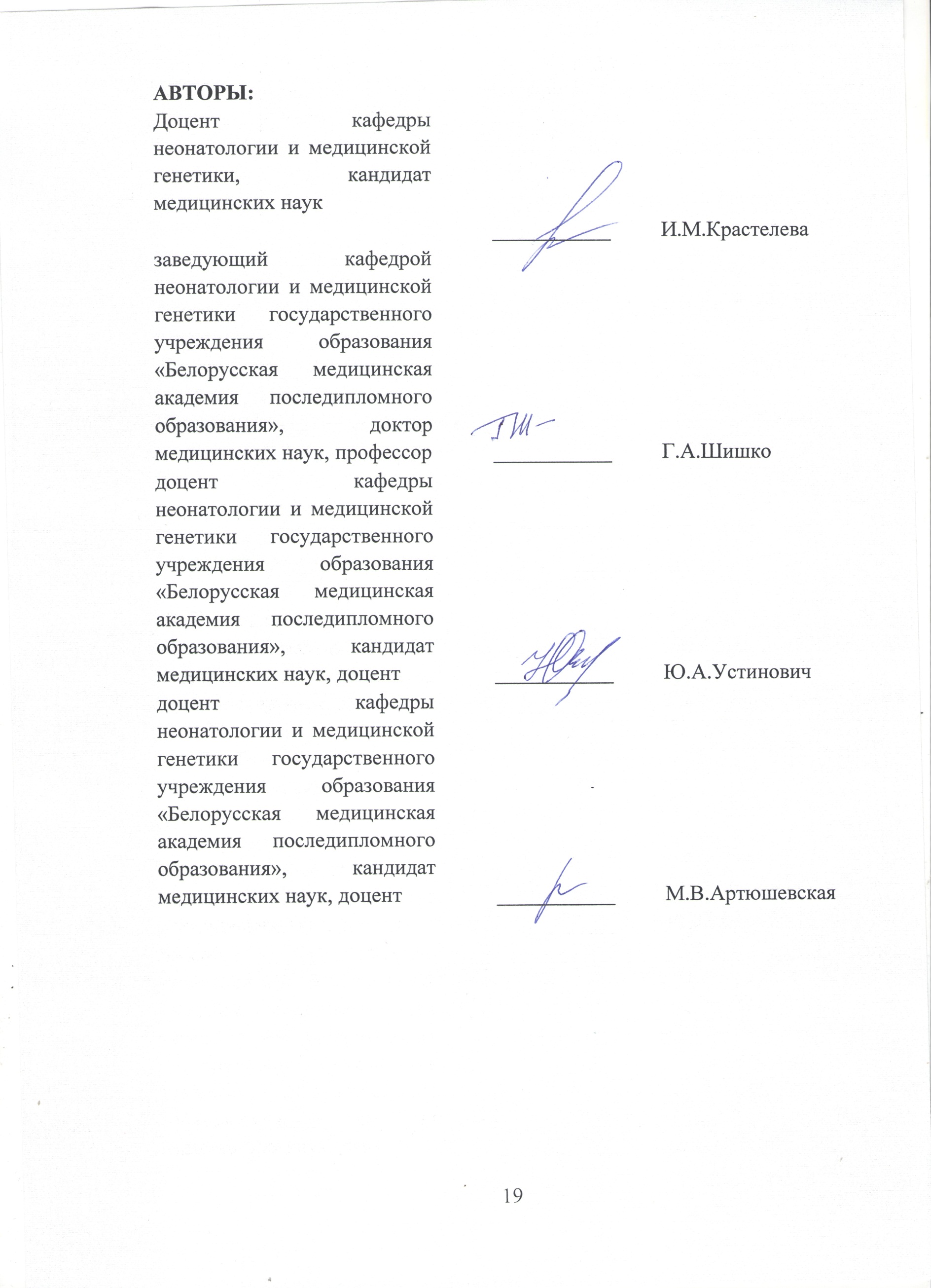 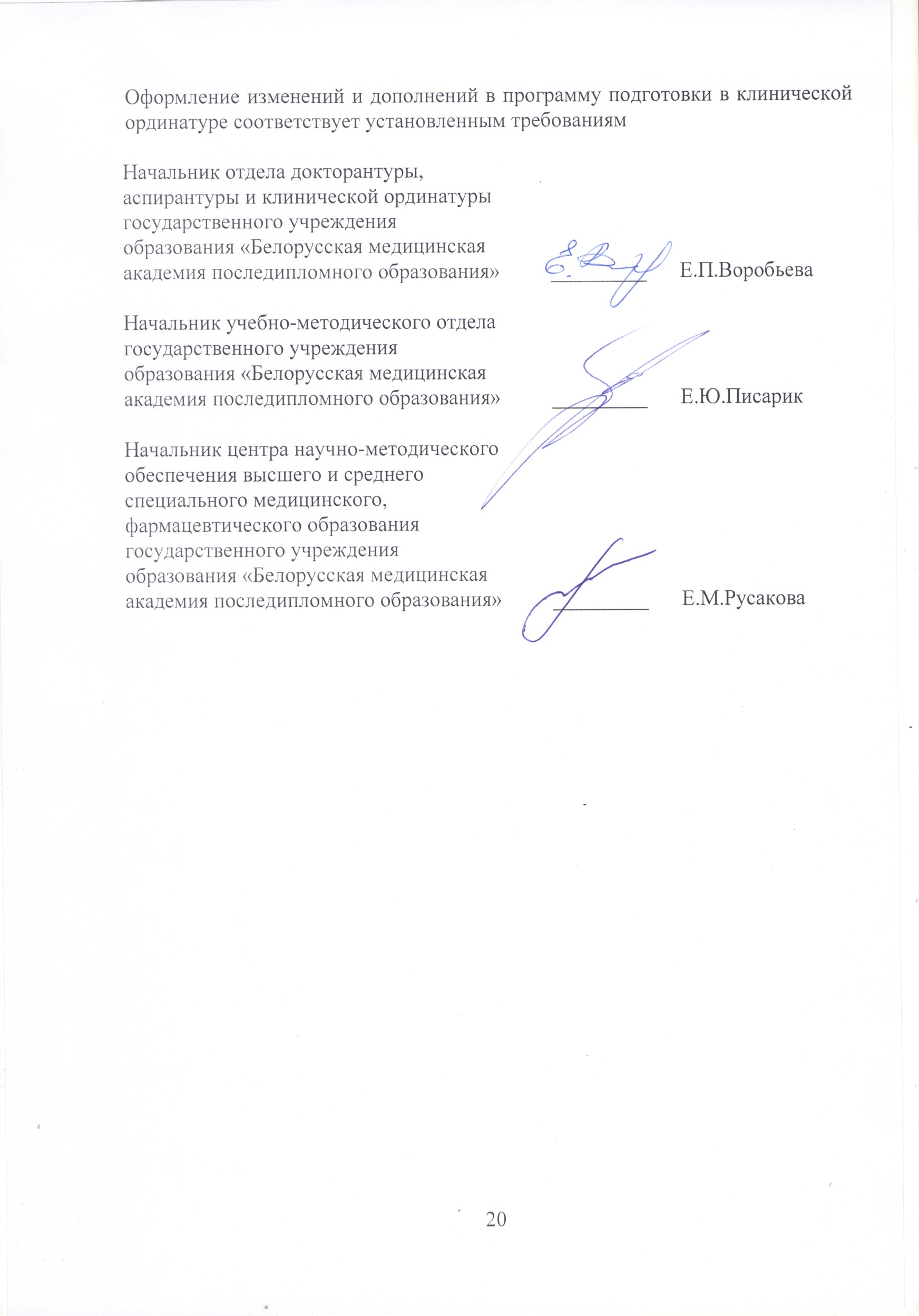 «2.1.1.2. Анатомо-функциональная  адаптация  органов  и  систем  в перинатальном периоде136136--»;«2.1.8. Система гемостаза новорожденного, оценка системы гемостаза по данным коагулограммы и тромбоэластографии272272--»;«2.1.10. Особенности  постнатальной адаптации недоношенных детей, пограничные состояния3108--3108»;«2.2.1.1. Анемии у новорожденных 272272--»;«2.2.1.2. Гемолитическая болезнь новорожденных. Гелевые технологии272272--»;«2.2.2. Замедленный рост и недостаточность питания плода272272--»;«2.2.4.1. Асфиксия плода иноворожденного. Протокол первичной реанимации272272--»;«2.2.4.2. Респираторный дистресс-синдром272272--»;«2.2.5.1. Основные принципы ИВЛ у новорожденных3108--3108»;«2.2.6.1. Инфузионная терапия в неонатологии272--272»;«2.2.6.2. Парентеральное питание 272--272»;«2.2.9. Неонатальные гипербилирубинемии136--136»;«  2.3.1. Инфекции специфичные для перинатального периода82888288--»;«2.3.1.1. Внутриутробные инфекции272272--»;«2.3.2.1. Гнойно-воспалительные  заболевания  кожи  и  подкожной клетчатки, пупочной ранки136--136»;«2.3.3. Острые кишечные инфекции у новорожденных272--272»;  «2.3.4. Инфекции, связанные с оказанием медицинской помощи3108--3108»;  «2.3.5.1. Врожденные и постнатальные пневмонии у новорожденных4144--4144»;  «2.3.5.2. ОРВИ у новорожденных272--272».